Capacitação em Uso e Manejo de Animais de Laboratório da UFPEL  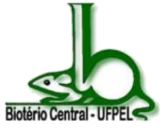 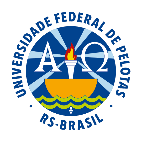 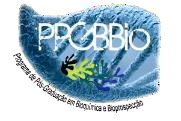 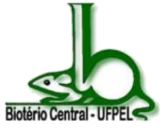 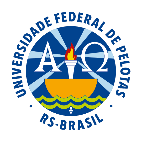 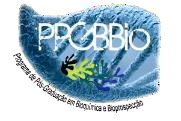         INSCRIÇÃO - MÓDULO TEÓRICO-PRÁTICO (5h)  01/12 – turno da tarde  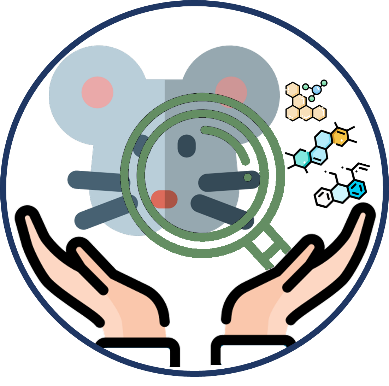 03/12 – turno da manhã  Atenção:  Enviar para o email capacitacaobioterioufpel@gmail.com o seguinte documento: 1) Ficha de inscrição (pdf)  OBS: Pagamento via GRU. Ao enviar a sua ficha de inscrição, será gerada a GRU, e enviada ao pretenso inscrito para o pagamento. A inscrição será efetivada após o envio do comprovante de pagamento. Participantes externos a UFPel, receberão um e-mail informando para preenchimento de um cadastro com informações básicas. Após isso, serão de fato efetivados no curso.Dados Pessoais  Dados Pessoais  Nome Completo:   Nome Completo:   Instituição:  Instituição:  Curso de graduação ou de pós-graduação e matrícula:  Curso de graduação ou de pós-graduação e matrícula:  (     ) Estudante de graduação                             (     ) Estudante de Pós-graduação    (     ) Docente, pesquisador, aluno de pós-doutorado ou outro profissional  (     ) Estudante de graduação                             (     ) Estudante de Pós-graduação    (     ) Docente, pesquisador, aluno de pós-doutorado ou outro profissional  Você trabalha ou já trabalhou com experimentação animal? (  )sim (  ) Não  Se sim, onde (ex. nome lab)?_________________  Você trabalha ou já trabalhou com experimentação animal? (  )sim (  ) Não  Se sim, onde (ex. nome lab)?_________________  Você já possui alguma certificação para trabalhar com experimentação animal? (    ) sim  (    ) não  Você já possui alguma certificação para trabalhar com experimentação animal? (    ) sim  (    ) não  Você conhece o Biotério Central da UFPel? (    ) sim  (    ) não  Você conhece o Biotério Central da UFPel? (    ) sim  (    ) não  RG:   CPF:   CONTATO  CONTATO  E-mail:   E-mail:   Telefone:   Telefone:   Taxas para inscrições  R$ 20,00  